Everyday SoundsLearning LabUniversity of OregonWelcome! Thank you for helping us!If you have questions about anything,please call us anytime!Researcher Name: Jenny MendozaLab Phone: 541-346-7197Cell Phone: XXX-XXX-XXXX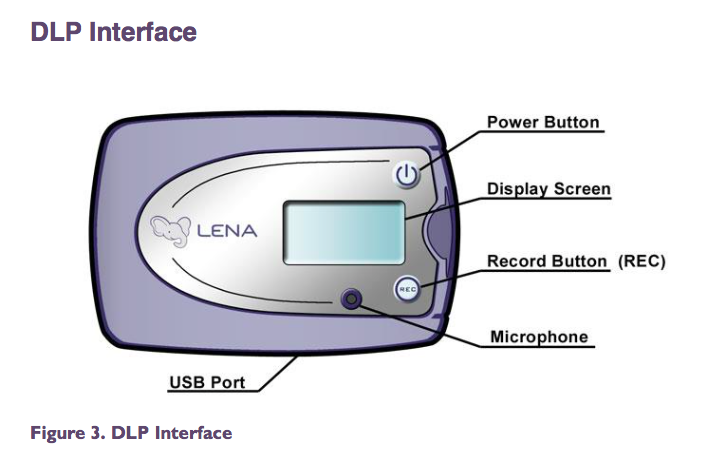 Your infant’s ID # is _______________________________Today’s date is __________________ 		Date returned __________________